 Modelos de Tabuadas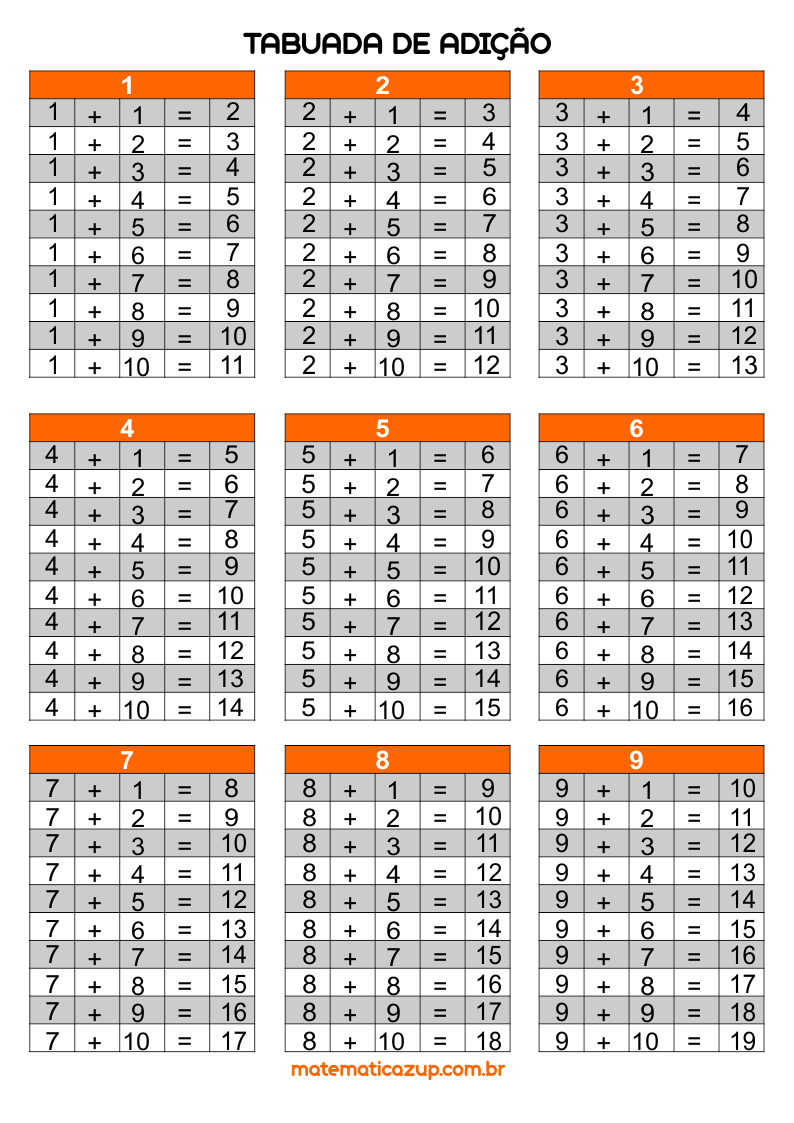 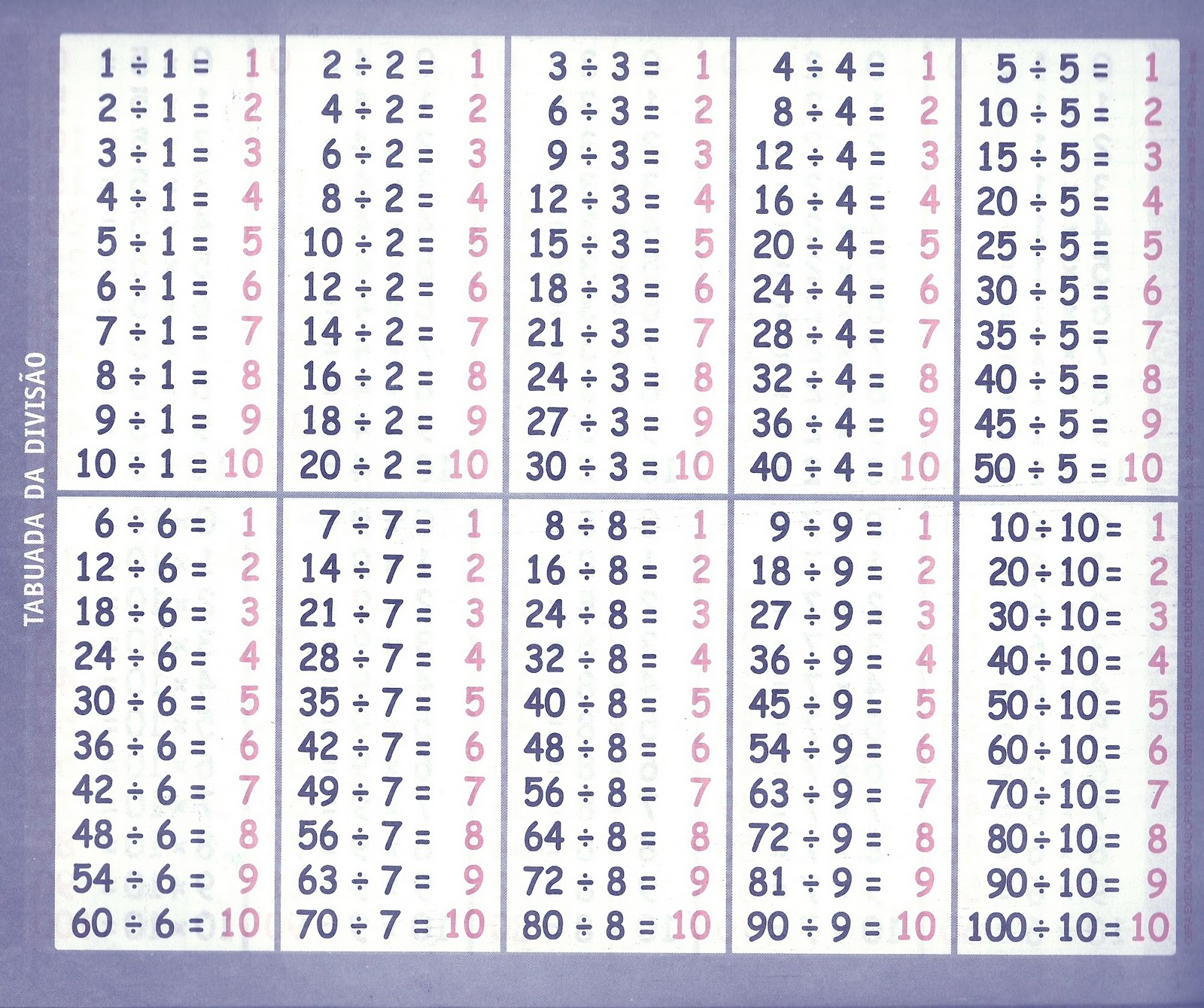 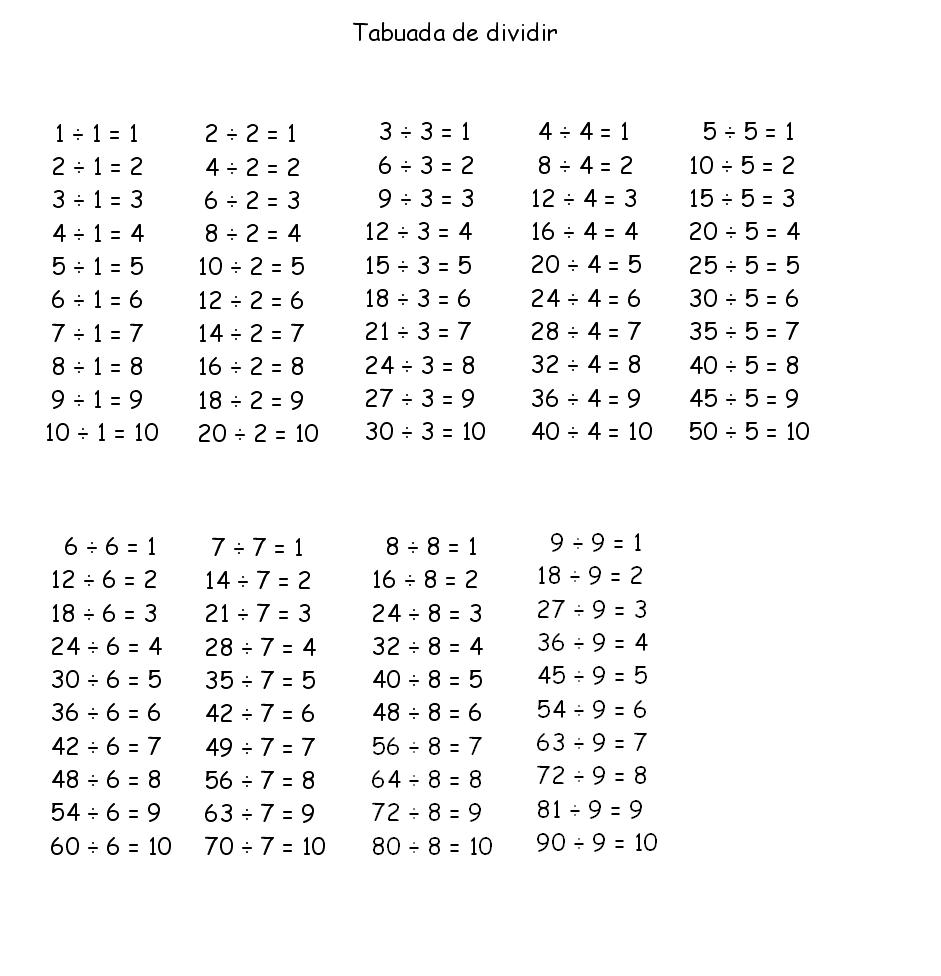 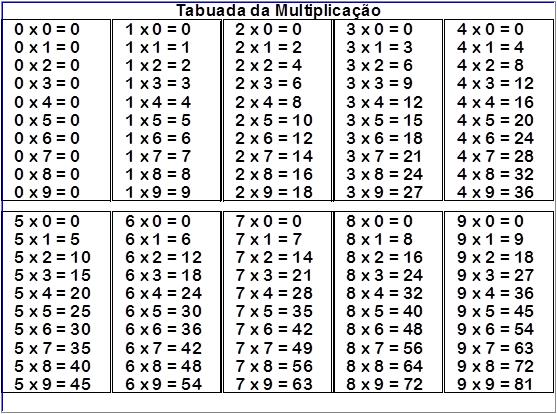 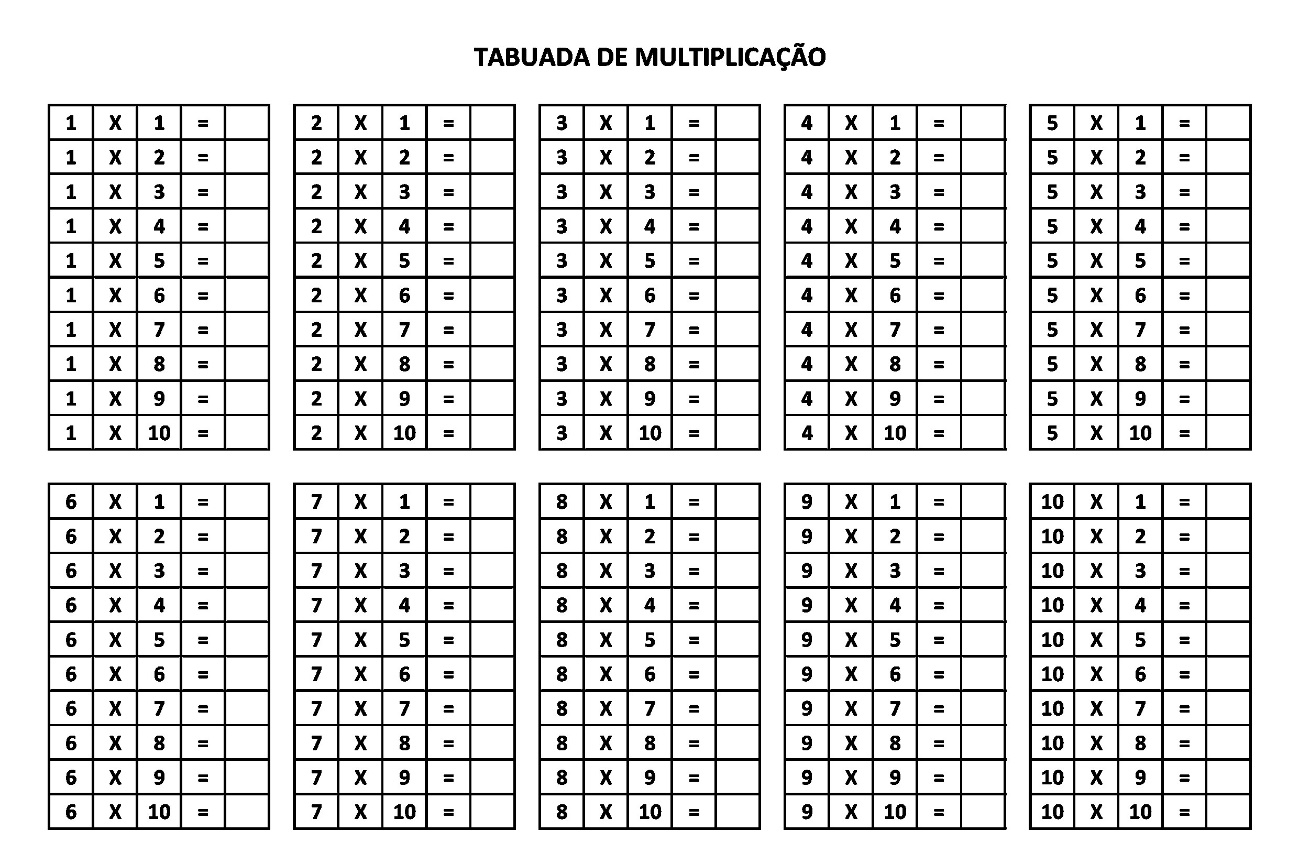 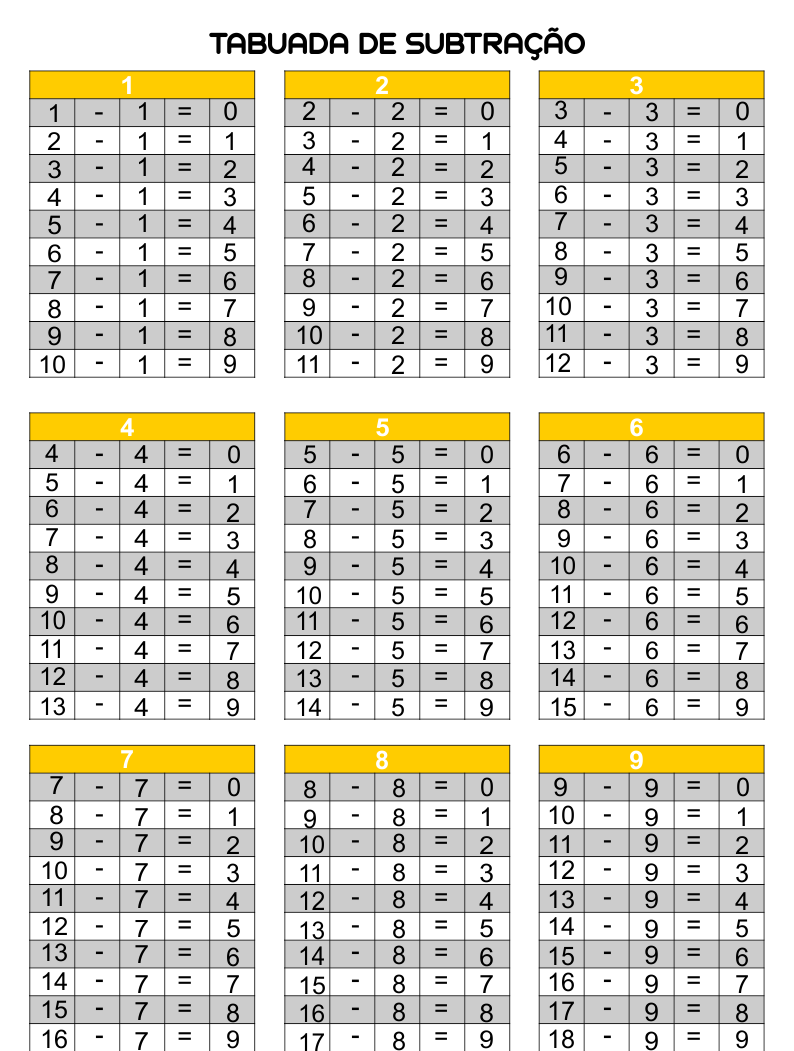 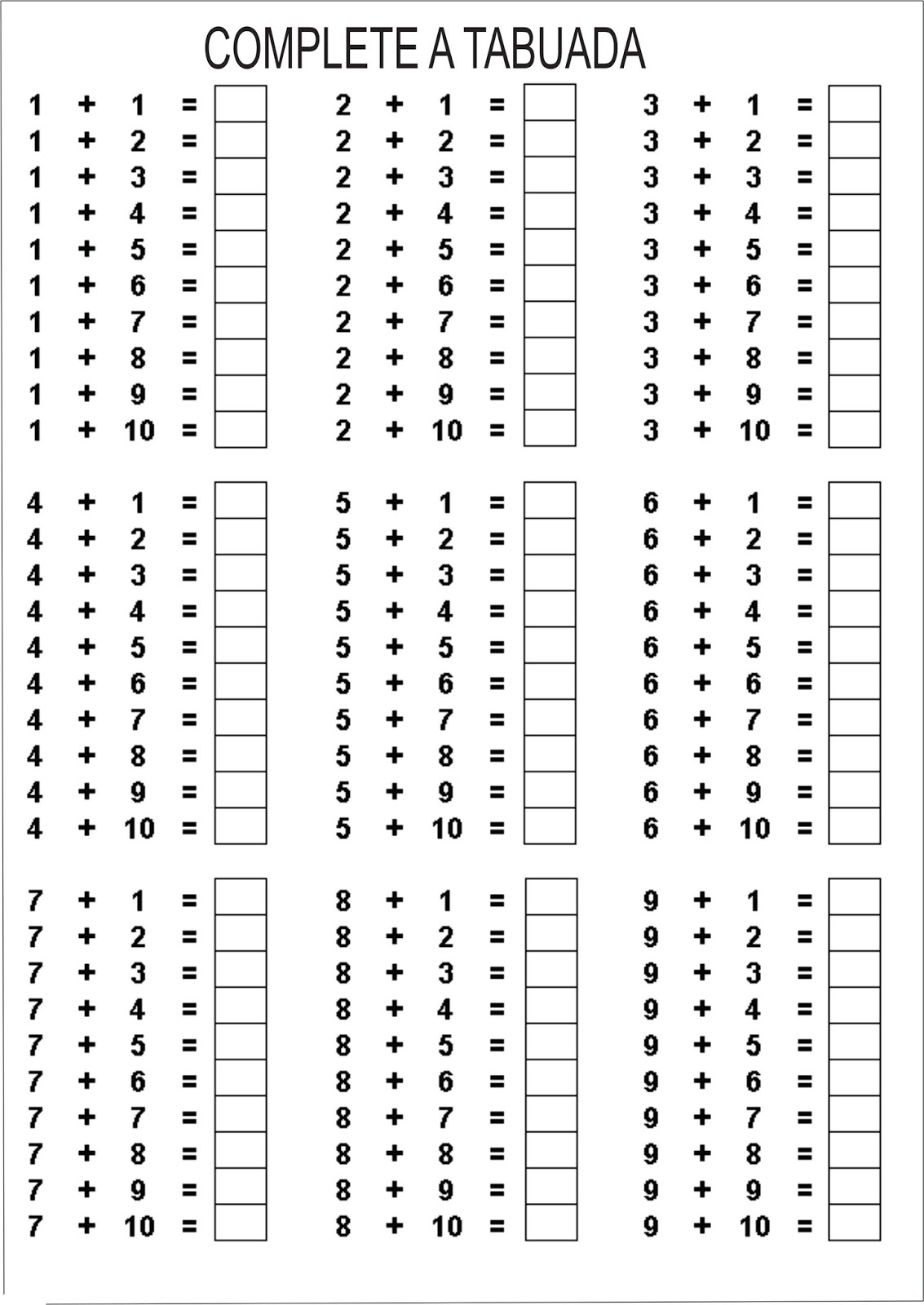 